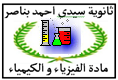 كل من ضبط في حالة غش تسحب منه ورقة التحرير و يمنح النقطة الصفرتمرين 1 (6 ن)نعتبر مجموعة مكونة من عارضة متينة كتلتها m2 وطولها  و مركز قصورها G2 وكرة حديدية كتلتها m1  مركز قصورها  G1 شعاعها  ( انظر الشكل  نعطي حيث m1 = 2m2) بتطبيقك العلاقة المرجحية حدد موضع مركز القصور G للمجموعة و مثله على الشكل . (1ن)2. نرسل المجموعة السابقة على مستوى أفقي و نسجل حركة نقطتين منها A و B خلال مدد متتالية ومتساوية   وذلك بالنسبة لمعلم مرتبط بالمستوى الأفقي. فنحصل على الوثيقة جانبه. 1.2 ذكر بنص مبدأ القصور. (1ن)2.2 ما النقطة التي تمثل مركز قصور المجموعة؟ علل جوابك. (1ن) 3.2 أحسب سرعة مركز قصور المجموعة في الموضع 2 و الموضع 4. (1ن)2.4 هل المجموعة السابقة شبه معزولة ام غير معزولة ، علل جوابك ، استنتج طبيعة التماس بين المجموعة و السطح. (1ن)3- بالنسبة للمعلم المرتبط بالنقطة A ، فسر لماذا لا يمكن اعتباره معلما غاليليا.   (1ن). 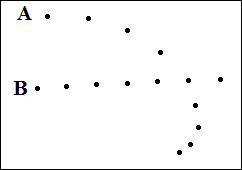 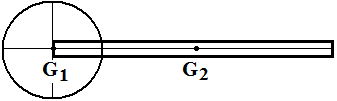 تمرين 2 (7ن )تمثل الوثيقة أسفله تسجيل حركة G مركز قصور حامل ذاتي (S) فوق منضدة هوائية أفقية خلال مدد زمنية متتالية ومتساوية =40 ms   τ  1- ما طبيعة حركة G مركزة قصور الحامل الذاتي (S) ؟ علل جوابك . (1ن )2- احسب السرعة المتوسطة V لحركة مركز قصور الحامل الذاتي (S) خلال حركته من الموضع M1   إلى M9     . (1ن )3- حدد مميزات متجهة السرعة V عند الموضع M3   ثم مثلها على الشكل باستعمال سلم0,2m/s  1cm  . (1ن )4-  باتخاذك  M1   أصلا للأفاصيل ولحظة تسجيل النقطة  M2   أصلا للتواريخ . 4-1 املأ الجدول التالي  . (1ن )4-2- انطلاقا من معطيات الجدول ارسم منحنى تغير الأفصول x بدلالة الزمن t. (1ن ) 4-3-  انطلاقا من المنحنى اوجد المعادلة الزمنية لحركة الحامل الذاتي (S) . (1ن )4-4 عندما يصل الحامل الذاتي (S) إلي الموضع Mi   ينطلق حامل ذاتي اخر (S’) في نفس منحى الحركة، المعادلة الزمنية لحركته (m) x’(t)=0,75.t ، مبيانيا حدد تاريخ و موضع التحاق  الحامل الذاتي (S’)  بالحامل الذاتي (S) . (1ن )تمرين 3 (7ن )1- أتمم ملأ الجدول أسفله بعد نقله الى ورقة تحريرك . (2ن )2- تحتوي ذرة عنصر كيميائي XZ على 28 نوية والشحنة الإجمالية لنواتها تساوي C18-2,08.10 =nq.
2-1- حدد معللا جوابك الشحنة الإجمالية لالكترونات ذرة العنصر الكيميائي XZ . (1ن )
2-2- حدد عدد الكترونات ذرة العنصر الكيميائي XZ ، اعتمادا على الجدول اعلاه تعرف على الذرة و اكتب رمزها . (1ن )2-3- ماذا يمثل هذا العنصر الكيميائي XZ بالنسبة لذرة الألومنيوم . (1ن )
2-4- احسب الكتلة التقريبية لذرة هذا العنصر الكيميائي XZ . (1ن )
2-5- احسب عدد الذرات الموجودة في عينة من ذرات هذا العنصر الكيميائي XZ  كتلتها تساوي g20=m. (1ن )
نعطي:       C19-1,6.10 =e        و        gK27-1,67.10 = nm =pm. تمرين 1 (6 ن)1- موضع مركز القصور G للمجموعة و تمثله على الشكل .1.2 نص مبدأ القصور.عندما يكون جسم صلب معزولا ميكانيكيا أو شبه معزول في معلم غاليلي ، يكون مركز قصوره G في حركة مستقيمية منتظمة   أو في سكون ".2.2  يتميز مركز قصور الجسم بحركة مستقيمية لدى النقطة B هي التي تمثل مركز قصور الجسم2.3 سرعة مركز قصور المجموعة.2.4 طبيعة التماس بين المجموعة و السطح.3- لا يمكن اعتباره المعلم المرتبط بالنقطة A غاليليا  لان حركة مركز القصور بالنسبة لهذا المعلم لن تكون مستقيميةتمرين 2 (7ن )1- حركة G مركزة قصور الحامل الذاتي (S) ؟حركة مستقيمية منتظمة لان المسار مستقيمي و المسافات المقطوعة خلال نفس المدة  تبقى تابثة2- السرعة المتوسطة V لحركة مركز قصور الحامل الذاتي (S) خلال حركته3- مميزات متجهة السرعة و تمثلها على الشكل بالسلم0,2m/s  1cm  .4-1 ملء الجدول   .4-2- منحنى تغير الأفصول x بدلالة الزمن t.4-3-  انطلاقا من المنحنى المعادلة الزمنية لحركة الحامل الذاتي (S) .4-4  مبيانيا تاريخ و موضع التحاق  الحامل الذاتي (S’)  بالحامل الذاتي (S) هي نقطة تقاطع المنحنيينتمرين 3 (7ن )1- ملء الجدول.2-1- الشحنة الإجمالية لالكترونات .بما ان الذرة محايدة كهربائيا :2-2- عدد الكترونات ذرة العنصر الكيميائي XZ ،2-3- العنصر الكيميائي XZ  يمثل نظير
2-4- الكتلة التقريبية لذرة هذا العنصر الكيميائي XZ .2-5- عدد الذرات الموجودة في عينة كتلتها تساوي g20=m.